United Way of Baldwin County Community Care Card 2022-2023Every year, donors across Baldwin county give to the United Way of Baldwin County (UWBC) Campaign. This is a way for them to give back to the community by supporting programs and services that are offered to Baldwin County residents. As a thank you to the donor, UWBC gives every donor a Community Care Card.UWBC is asking you and your business to consider joining us in thanking our donors for their support. This is done by offering and type of discount or free item. Benefits of participating:FreeFree promotion/advertising on UWBC social media/websitePartnership with UWBCGiving backThe Community Care Card is effective on September 1st of each year and expires August 31st of the following year. A new card is given in every fundraising campaign. Companies currently participating: Emmy’s Thrift Shop – 10% off total purchaseExpress Oil Change – $5 off oil changeHolly Hills Municipal Golf Course – Free range balls with a purchaseIsland Orthodontics – 5% off orthodontic treatmentWacked Out Weiner – Buy one Single Dog Combo at full price, receive one Single Dog Combo 50% off.Chicken Salad Chick – 10% off total purchaseSouthern Grind Coffee House – Buy one gelato, get one freeOutdoor Fun Inflatables - 10% off any rental excluding Mechanical BullStreets of Orleans – Buy one month of tanning, get 2nd 50% offWolf Bay Lodge – Free dessert with entrée purchaseYMCA – $5 off YMCA programSecond Hand Blessings – 10% off total orderIf you would like more information or to participate, please contact Lana Mummah by calling 251-943-2110, or at lmummah@unitedway-bc.org.Thank you for your consideration. Ex: Community Care Card (2020-21):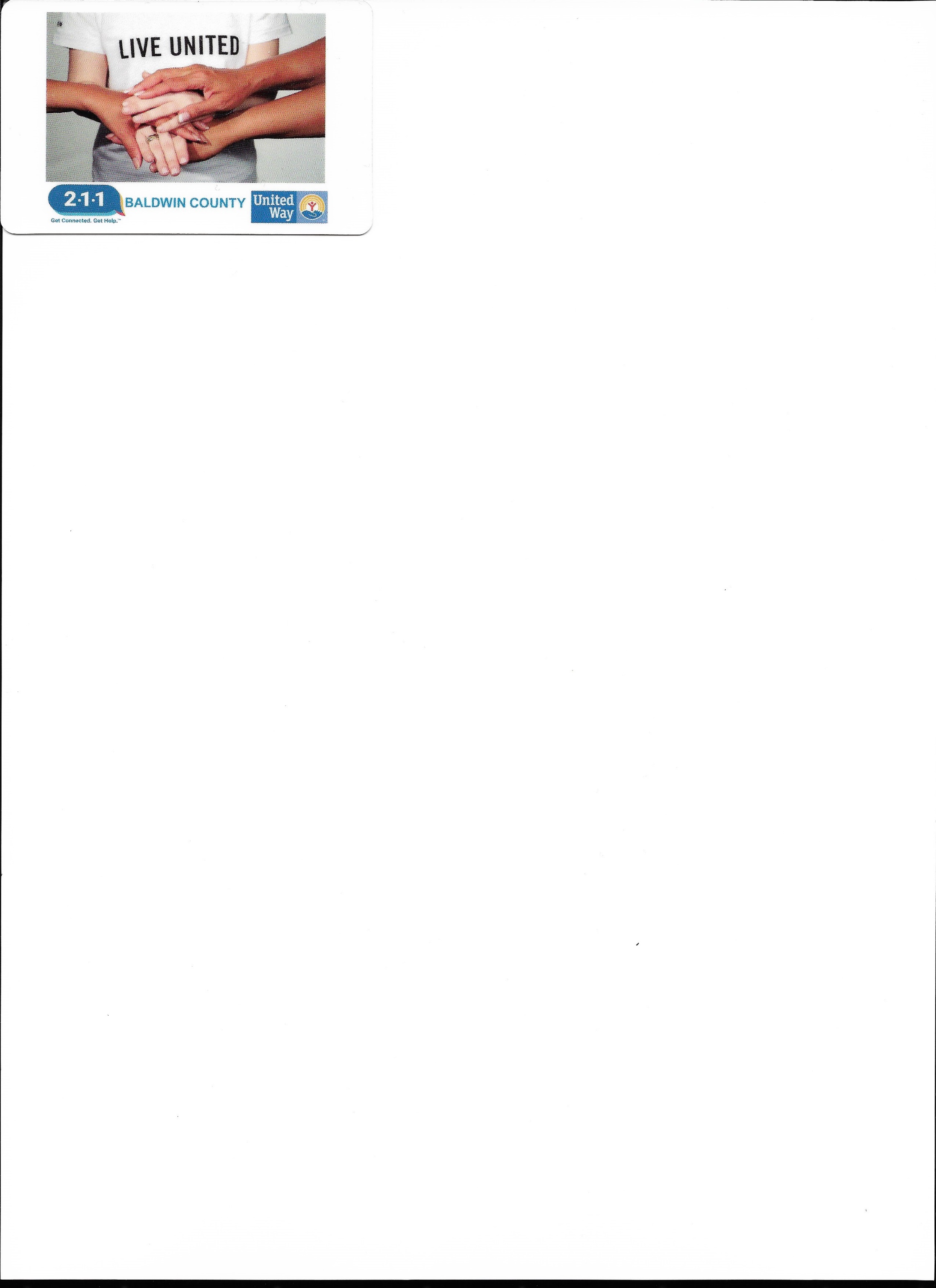 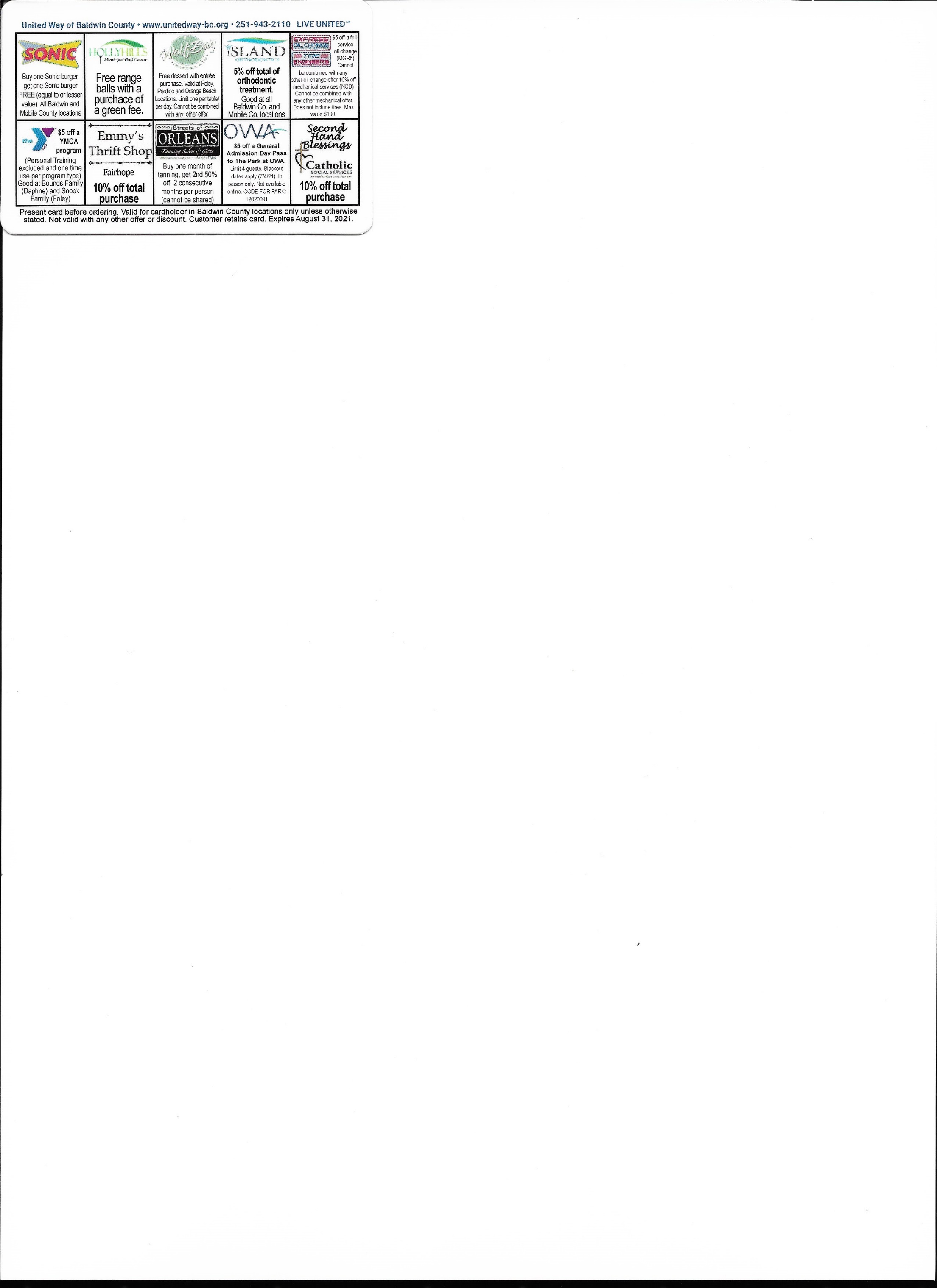 Community Care Card Program Agreement aka “Donor Reward” CardsTHIS AGREEMENT, made on ___________________, 2022 by and between the United Way of Baldwin County, an Alabama non-profit 501(c) (3) charitable organization with a place of business at 700 North McKenzie, Foley, AL 36535, and a telephone number of 251.943.2110, hereinafter referred to as “Issuer” and ________________________________________ an Alabama  ___________________, whose address is _________________________________, City of ____________________________, State of Alabama with Zip Code of ______________ and telephone number (include area code)  ____________________________, hereinafter referred to as “Merchant.”RECITALS The parties recite and declare:Issuer operates the Community Care Card Program; hereinafter called the “Program”.In connection with the program, Issuer issues the Community Care Card to be honored by participating Merchants.Merchant desires to participate in the Program and will honor the Community Care card in connection with the sale of merchandise and services that will result, from time to time, upon presentation of the Issuer’s card at Merchant’s establishment(s).Issuer requires that, condition of being a participant in the Program, the Merchant honor the Community Care Card in accordance with the terms of this Agreement, which states the benefit that Merchant will bestow upon presenters of the card, in accordance with its Agreement with Issuer as herein stated.Definitions “Card” shall mean the Community Care Card, issued in accordance with the tenets of the Community Care Card Program by Issuer.“Cardholder” shall mean, with respect to the Card, any person given the Card.“Issuer” shall mean, with respect to such Card, the party identified herein who has issued such Card.Duty to Honor the CardSubject to the provisions of this Agreement, Merchant agrees to honor the card in accordance with its terms, contracted for by Merchant, under the terms and agreements with merchants honoring such Card as stated herein, subject to Merchant having the ability to properly identify the Cardholder as the authorized user.Acceptance of Card by MerchantSubject to the provisions contained in the Agreement, Merchant shall accept the Card when presented for payment, for reduction in the total purchase price for either services or items purchased from Merchant, in accordance with its Agreement with Issuer.In accordance with the above, the Agreement that Merchant has with Issuer is as follows:Merchant agrees not to discriminate against any person using, or deriving use, of the Card.Merchant and Issuer agree that Merchant does not have to honor the Card during recognized holidays or when Merchant runs marketing specials with prices lower than normally established prices.The Card may be used by the Cardholder at each Merchant’s place of business, once per visit, with unlimited visits for a period including September 1, 2022, through August 31, 2023 after which Merchant shall be free of its obligations hereunder, unless under an additional Agreement.Duration and Termination This agreement between Issuer and Merchant shall continue in full force and effect from the effective date of September 1, 2022, through August 31, 2023, after which Merchant shall be free of its obligations hereunder, unless he renews under an additional Agreement.Binding EffectThis Agreement shall be binding on, and inure to the benefit of, the parties to this Agreement and their respective personal representatives, successors and assigns.Governing LawThis Agreement shall be governed and construed and enforceable in accordance with the laws of the State of Alabama.Entire AgreementThis Agreement constitutes the entire agreement between the parties and any prior understanding or representation of any kind preceding the date of the Agreement shall not be binding on either party, except to the extent incorporated in this Agreement.Any modification of this agreement or additional obligations assumed by either party in connection with this agreement or additional obligations assumed be either party in connection with this agreement shall be binding, only if in writing, signed by each party, and attached to this agreement as an Addendum.NotificationIssuer agrees that it shall put on all United Ways in Alabama websites a notification that the Merchant, who is party to the Agreement, is a participant in the Community Care Card Program.WITNESS the following signatures:___________________________________________________________________________	Print Merchant Name						Merchant Phone Number___________________________________________________________________________	Merchant Signature						Date ___________________________________________________________________________	Signature of Issuing Representative				Date DETAIL OF MERCHANT’S DISCOUNT/OFFER:______________________________________________________________________________________________________________________________________________________________________________________________________________________________________________________________________________________________________________________________________________________________________________________________________________________________________________________________________________________________________________________________________________________________________________________________________________________________________________________________________________________________________________________________________________________________________________